ESTUDIOS PREVIOS          Pitalito,  XXX  XXX  de.          XXXXXXXXXXXXXXXXXXX 				 Vo. Bo:		XXXXXXXXXXXXXXXXXX                                      Subdirectora Administrativa					                               Asesor Jurídico           Proyectó:  GENERALIDADES DEL PROCESO DE CONTRATACIONDEPENDENCIA REQUIRENTESUBDIRECCION ADMINISTRATIVASUBDIRECCION ADMINISTRATIVASUBDIRECCION ADMINISTRATIVASUBDIRECCION ADMINISTRATIVASUBDIRECCION ADMINISTRATIVASUBDIRECCION ADMINISTRATIVASUBDIRECCION ADMINISTRATIVASUBDIRECCION ADMINISTRATIVASUBDIRECCION ADMINISTRATIVASUBDIRECCION ADMINISTRATIVAMODALIDAD CONTRACTUALMARQUE CON UNA (X)CONTRATACIÓN DIRECTACONTRATACIÓN DIRECTACONTRATACIÓN DIRECTAXINVITACIÓN PUBLICAINVITACIÓN PUBLICANECESIDAD INMINENTENECESIDAD INMINENTEIDENTIFICACION Y/O TIPO DE CONTRATOCONTRATO DE COMPRAVENTA CONTRATO DE COMPRAVENTA CONTRATO DE COMPRAVENTA CONTRATO DE COMPRAVENTA CONTRATO DE COMPRAVENTA CONTRATO DE COMPRAVENTA CONTRATO DE COMPRAVENTA CONTRATO DE COMPRAVENTA CONTRATO DE COMPRAVENTA CONTRATO DE COMPRAVENTA CODIGO O RUBRO PARA DISPONIBILIDAD PRESUPUESTALXXXX – Denominado XXXXXXXXXXXXXXXXXXX – Denominado XXXXXXXXXXXXXXXXXXX – Denominado XXXXXXXXXXXXXXXXXXX – Denominado XXXXXXXXXXXXXXXXXXX – Denominado XXXXXXXXXXXXXXXXXXX – Denominado XXXXXXXXXXXXXXXXXXX – Denominado XXXXXXXXXXXXXXXXXXX – Denominado XXXXXXXXXXXXXXXXXXX – Denominado XXXXXXXXXXXXXXXXXXX – Denominado XXXXXXXXXXXXXXXCRITERIOS DE SELECCIÓNEn la modalidad del contrato de Compraventa,  la E.S.E. Municipal Manuel Castro Tovar acorde a la Res. 153 del 04 de Septiembre de 2014 adoptada en el  “Manual de Contratación” en aras de satisfacer la necesidad a contratar,  atendiendo que la cuantía supera los 20 smmlv y debido a que la  modalidad de contratación definida es Directa, lo que significa que se requiere solicitar como mínimo dos cotizaciones que cumpla con los requisitos exigidos por la Empresa para ejecutar el objeto de lo que se pretende contratar.En la modalidad del contrato de Compraventa,  la E.S.E. Municipal Manuel Castro Tovar acorde a la Res. 153 del 04 de Septiembre de 2014 adoptada en el  “Manual de Contratación” en aras de satisfacer la necesidad a contratar,  atendiendo que la cuantía supera los 20 smmlv y debido a que la  modalidad de contratación definida es Directa, lo que significa que se requiere solicitar como mínimo dos cotizaciones que cumpla con los requisitos exigidos por la Empresa para ejecutar el objeto de lo que se pretende contratar.En la modalidad del contrato de Compraventa,  la E.S.E. Municipal Manuel Castro Tovar acorde a la Res. 153 del 04 de Septiembre de 2014 adoptada en el  “Manual de Contratación” en aras de satisfacer la necesidad a contratar,  atendiendo que la cuantía supera los 20 smmlv y debido a que la  modalidad de contratación definida es Directa, lo que significa que se requiere solicitar como mínimo dos cotizaciones que cumpla con los requisitos exigidos por la Empresa para ejecutar el objeto de lo que se pretende contratar.En la modalidad del contrato de Compraventa,  la E.S.E. Municipal Manuel Castro Tovar acorde a la Res. 153 del 04 de Septiembre de 2014 adoptada en el  “Manual de Contratación” en aras de satisfacer la necesidad a contratar,  atendiendo que la cuantía supera los 20 smmlv y debido a que la  modalidad de contratación definida es Directa, lo que significa que se requiere solicitar como mínimo dos cotizaciones que cumpla con los requisitos exigidos por la Empresa para ejecutar el objeto de lo que se pretende contratar.En la modalidad del contrato de Compraventa,  la E.S.E. Municipal Manuel Castro Tovar acorde a la Res. 153 del 04 de Septiembre de 2014 adoptada en el  “Manual de Contratación” en aras de satisfacer la necesidad a contratar,  atendiendo que la cuantía supera los 20 smmlv y debido a que la  modalidad de contratación definida es Directa, lo que significa que se requiere solicitar como mínimo dos cotizaciones que cumpla con los requisitos exigidos por la Empresa para ejecutar el objeto de lo que se pretende contratar.En la modalidad del contrato de Compraventa,  la E.S.E. Municipal Manuel Castro Tovar acorde a la Res. 153 del 04 de Septiembre de 2014 adoptada en el  “Manual de Contratación” en aras de satisfacer la necesidad a contratar,  atendiendo que la cuantía supera los 20 smmlv y debido a que la  modalidad de contratación definida es Directa, lo que significa que se requiere solicitar como mínimo dos cotizaciones que cumpla con los requisitos exigidos por la Empresa para ejecutar el objeto de lo que se pretende contratar.En la modalidad del contrato de Compraventa,  la E.S.E. Municipal Manuel Castro Tovar acorde a la Res. 153 del 04 de Septiembre de 2014 adoptada en el  “Manual de Contratación” en aras de satisfacer la necesidad a contratar,  atendiendo que la cuantía supera los 20 smmlv y debido a que la  modalidad de contratación definida es Directa, lo que significa que se requiere solicitar como mínimo dos cotizaciones que cumpla con los requisitos exigidos por la Empresa para ejecutar el objeto de lo que se pretende contratar.En la modalidad del contrato de Compraventa,  la E.S.E. Municipal Manuel Castro Tovar acorde a la Res. 153 del 04 de Septiembre de 2014 adoptada en el  “Manual de Contratación” en aras de satisfacer la necesidad a contratar,  atendiendo que la cuantía supera los 20 smmlv y debido a que la  modalidad de contratación definida es Directa, lo que significa que se requiere solicitar como mínimo dos cotizaciones que cumpla con los requisitos exigidos por la Empresa para ejecutar el objeto de lo que se pretende contratar.En la modalidad del contrato de Compraventa,  la E.S.E. Municipal Manuel Castro Tovar acorde a la Res. 153 del 04 de Septiembre de 2014 adoptada en el  “Manual de Contratación” en aras de satisfacer la necesidad a contratar,  atendiendo que la cuantía supera los 20 smmlv y debido a que la  modalidad de contratación definida es Directa, lo que significa que se requiere solicitar como mínimo dos cotizaciones que cumpla con los requisitos exigidos por la Empresa para ejecutar el objeto de lo que se pretende contratar.En la modalidad del contrato de Compraventa,  la E.S.E. Municipal Manuel Castro Tovar acorde a la Res. 153 del 04 de Septiembre de 2014 adoptada en el  “Manual de Contratación” en aras de satisfacer la necesidad a contratar,  atendiendo que la cuantía supera los 20 smmlv y debido a que la  modalidad de contratación definida es Directa, lo que significa que se requiere solicitar como mínimo dos cotizaciones que cumpla con los requisitos exigidos por la Empresa para ejecutar el objeto de lo que se pretende contratar.CONCEPTO Y OBJETO DEL GASTOSuministrar o Suministro………………..Suministrar o Suministro………………..Suministrar o Suministro………………..Suministrar o Suministro………………..Suministrar o Suministro………………..Suministrar o Suministro………………..Suministrar o Suministro………………..Suministrar o Suministro………………..Suministrar o Suministro………………..Suministrar o Suministro………………..DEFINICION NECESIDADDEFINICION NECESIDADDEFINICION NECESIDADDEFINICION NECESIDADDEFINICION NECESIDADDEFINICION NECESIDADDEFINICION NECESIDADDEFINICION NECESIDADDEFINICION NECESIDADDEFINICION NECESIDADDEFINICION NECESIDADNECESIDAD:NECESIDAD:NECESIDAD:NECESIDAD:NECESIDAD:NECESIDAD:NECESIDAD:NECESIDAD:NECESIDAD:NECESIDAD:NECESIDAD:Uno de los objetivos principales de la buena administración de una E.S.E. es lograr la continuidad de los servicios para salvaguardar la salud y la vida de los usuarios. El control de inventarios se vuelve en aras de esto, una actividad neurálgica. Manejar un stock permanente  sobre todo los  MATERIALES MEDICO QUIRURGICOS, permitirá atender adecuada, efectiva y continuamente a nuestros pacientes, usuarios y en general a toda la población que lo requiera, de tal manera que los procesos se optimicen y se logren niveles de satisfacción elevados por cumplir el cometido de brindar los servicios y atender a los usuarios de manera oportuna  cuando el adscrito lo requiera. Debido a que los inventarios de los Materiales Medico Quirurgicos que se referenciaran en este mismo escrito en el Anexo No.1, ya se encuentran en los niveles mínimos por tal razón se requiere realizar esta compra, para prever la  interrupción de la atención a causa de la carencia de los citados  y por el potencial aumento de  las solicitudes de atención de los usuarios en razón a la ampliación de la cobertura de la E.S.E. Manuel Castro Tovar, se hace necesaria la realización de un contrato de compraventa de Material Medico Quirurgico   para surtir las diferentes áreas y consultorios de estos materiales de la empresa  en aras de satisfacer  los requerimientos del servicio a los usuarios y beneficiarios de la empresa bajo los principios de “CALIDEZ Y CALIDAD PARA TODOS”.  Ver Anexo 1. (Listado de los medicamentos  requeridos).Uno de los objetivos principales de la buena administración de una E.S.E. es lograr la continuidad de los servicios para salvaguardar la salud y la vida de los usuarios. El control de inventarios se vuelve en aras de esto, una actividad neurálgica. Manejar un stock permanente  sobre todo los  MATERIALES MEDICO QUIRURGICOS, permitirá atender adecuada, efectiva y continuamente a nuestros pacientes, usuarios y en general a toda la población que lo requiera, de tal manera que los procesos se optimicen y se logren niveles de satisfacción elevados por cumplir el cometido de brindar los servicios y atender a los usuarios de manera oportuna  cuando el adscrito lo requiera. Debido a que los inventarios de los Materiales Medico Quirurgicos que se referenciaran en este mismo escrito en el Anexo No.1, ya se encuentran en los niveles mínimos por tal razón se requiere realizar esta compra, para prever la  interrupción de la atención a causa de la carencia de los citados  y por el potencial aumento de  las solicitudes de atención de los usuarios en razón a la ampliación de la cobertura de la E.S.E. Manuel Castro Tovar, se hace necesaria la realización de un contrato de compraventa de Material Medico Quirurgico   para surtir las diferentes áreas y consultorios de estos materiales de la empresa  en aras de satisfacer  los requerimientos del servicio a los usuarios y beneficiarios de la empresa bajo los principios de “CALIDEZ Y CALIDAD PARA TODOS”.  Ver Anexo 1. (Listado de los medicamentos  requeridos).Uno de los objetivos principales de la buena administración de una E.S.E. es lograr la continuidad de los servicios para salvaguardar la salud y la vida de los usuarios. El control de inventarios se vuelve en aras de esto, una actividad neurálgica. Manejar un stock permanente  sobre todo los  MATERIALES MEDICO QUIRURGICOS, permitirá atender adecuada, efectiva y continuamente a nuestros pacientes, usuarios y en general a toda la población que lo requiera, de tal manera que los procesos se optimicen y se logren niveles de satisfacción elevados por cumplir el cometido de brindar los servicios y atender a los usuarios de manera oportuna  cuando el adscrito lo requiera. Debido a que los inventarios de los Materiales Medico Quirurgicos que se referenciaran en este mismo escrito en el Anexo No.1, ya se encuentran en los niveles mínimos por tal razón se requiere realizar esta compra, para prever la  interrupción de la atención a causa de la carencia de los citados  y por el potencial aumento de  las solicitudes de atención de los usuarios en razón a la ampliación de la cobertura de la E.S.E. Manuel Castro Tovar, se hace necesaria la realización de un contrato de compraventa de Material Medico Quirurgico   para surtir las diferentes áreas y consultorios de estos materiales de la empresa  en aras de satisfacer  los requerimientos del servicio a los usuarios y beneficiarios de la empresa bajo los principios de “CALIDEZ Y CALIDAD PARA TODOS”.  Ver Anexo 1. (Listado de los medicamentos  requeridos).Uno de los objetivos principales de la buena administración de una E.S.E. es lograr la continuidad de los servicios para salvaguardar la salud y la vida de los usuarios. El control de inventarios se vuelve en aras de esto, una actividad neurálgica. Manejar un stock permanente  sobre todo los  MATERIALES MEDICO QUIRURGICOS, permitirá atender adecuada, efectiva y continuamente a nuestros pacientes, usuarios y en general a toda la población que lo requiera, de tal manera que los procesos se optimicen y se logren niveles de satisfacción elevados por cumplir el cometido de brindar los servicios y atender a los usuarios de manera oportuna  cuando el adscrito lo requiera. Debido a que los inventarios de los Materiales Medico Quirurgicos que se referenciaran en este mismo escrito en el Anexo No.1, ya se encuentran en los niveles mínimos por tal razón se requiere realizar esta compra, para prever la  interrupción de la atención a causa de la carencia de los citados  y por el potencial aumento de  las solicitudes de atención de los usuarios en razón a la ampliación de la cobertura de la E.S.E. Manuel Castro Tovar, se hace necesaria la realización de un contrato de compraventa de Material Medico Quirurgico   para surtir las diferentes áreas y consultorios de estos materiales de la empresa  en aras de satisfacer  los requerimientos del servicio a los usuarios y beneficiarios de la empresa bajo los principios de “CALIDEZ Y CALIDAD PARA TODOS”.  Ver Anexo 1. (Listado de los medicamentos  requeridos).Uno de los objetivos principales de la buena administración de una E.S.E. es lograr la continuidad de los servicios para salvaguardar la salud y la vida de los usuarios. El control de inventarios se vuelve en aras de esto, una actividad neurálgica. Manejar un stock permanente  sobre todo los  MATERIALES MEDICO QUIRURGICOS, permitirá atender adecuada, efectiva y continuamente a nuestros pacientes, usuarios y en general a toda la población que lo requiera, de tal manera que los procesos se optimicen y se logren niveles de satisfacción elevados por cumplir el cometido de brindar los servicios y atender a los usuarios de manera oportuna  cuando el adscrito lo requiera. Debido a que los inventarios de los Materiales Medico Quirurgicos que se referenciaran en este mismo escrito en el Anexo No.1, ya se encuentran en los niveles mínimos por tal razón se requiere realizar esta compra, para prever la  interrupción de la atención a causa de la carencia de los citados  y por el potencial aumento de  las solicitudes de atención de los usuarios en razón a la ampliación de la cobertura de la E.S.E. Manuel Castro Tovar, se hace necesaria la realización de un contrato de compraventa de Material Medico Quirurgico   para surtir las diferentes áreas y consultorios de estos materiales de la empresa  en aras de satisfacer  los requerimientos del servicio a los usuarios y beneficiarios de la empresa bajo los principios de “CALIDEZ Y CALIDAD PARA TODOS”.  Ver Anexo 1. (Listado de los medicamentos  requeridos).Uno de los objetivos principales de la buena administración de una E.S.E. es lograr la continuidad de los servicios para salvaguardar la salud y la vida de los usuarios. El control de inventarios se vuelve en aras de esto, una actividad neurálgica. Manejar un stock permanente  sobre todo los  MATERIALES MEDICO QUIRURGICOS, permitirá atender adecuada, efectiva y continuamente a nuestros pacientes, usuarios y en general a toda la población que lo requiera, de tal manera que los procesos se optimicen y se logren niveles de satisfacción elevados por cumplir el cometido de brindar los servicios y atender a los usuarios de manera oportuna  cuando el adscrito lo requiera. Debido a que los inventarios de los Materiales Medico Quirurgicos que se referenciaran en este mismo escrito en el Anexo No.1, ya se encuentran en los niveles mínimos por tal razón se requiere realizar esta compra, para prever la  interrupción de la atención a causa de la carencia de los citados  y por el potencial aumento de  las solicitudes de atención de los usuarios en razón a la ampliación de la cobertura de la E.S.E. Manuel Castro Tovar, se hace necesaria la realización de un contrato de compraventa de Material Medico Quirurgico   para surtir las diferentes áreas y consultorios de estos materiales de la empresa  en aras de satisfacer  los requerimientos del servicio a los usuarios y beneficiarios de la empresa bajo los principios de “CALIDEZ Y CALIDAD PARA TODOS”.  Ver Anexo 1. (Listado de los medicamentos  requeridos).Uno de los objetivos principales de la buena administración de una E.S.E. es lograr la continuidad de los servicios para salvaguardar la salud y la vida de los usuarios. El control de inventarios se vuelve en aras de esto, una actividad neurálgica. Manejar un stock permanente  sobre todo los  MATERIALES MEDICO QUIRURGICOS, permitirá atender adecuada, efectiva y continuamente a nuestros pacientes, usuarios y en general a toda la población que lo requiera, de tal manera que los procesos se optimicen y se logren niveles de satisfacción elevados por cumplir el cometido de brindar los servicios y atender a los usuarios de manera oportuna  cuando el adscrito lo requiera. Debido a que los inventarios de los Materiales Medico Quirurgicos que se referenciaran en este mismo escrito en el Anexo No.1, ya se encuentran en los niveles mínimos por tal razón se requiere realizar esta compra, para prever la  interrupción de la atención a causa de la carencia de los citados  y por el potencial aumento de  las solicitudes de atención de los usuarios en razón a la ampliación de la cobertura de la E.S.E. Manuel Castro Tovar, se hace necesaria la realización de un contrato de compraventa de Material Medico Quirurgico   para surtir las diferentes áreas y consultorios de estos materiales de la empresa  en aras de satisfacer  los requerimientos del servicio a los usuarios y beneficiarios de la empresa bajo los principios de “CALIDEZ Y CALIDAD PARA TODOS”.  Ver Anexo 1. (Listado de los medicamentos  requeridos).Uno de los objetivos principales de la buena administración de una E.S.E. es lograr la continuidad de los servicios para salvaguardar la salud y la vida de los usuarios. El control de inventarios se vuelve en aras de esto, una actividad neurálgica. Manejar un stock permanente  sobre todo los  MATERIALES MEDICO QUIRURGICOS, permitirá atender adecuada, efectiva y continuamente a nuestros pacientes, usuarios y en general a toda la población que lo requiera, de tal manera que los procesos se optimicen y se logren niveles de satisfacción elevados por cumplir el cometido de brindar los servicios y atender a los usuarios de manera oportuna  cuando el adscrito lo requiera. Debido a que los inventarios de los Materiales Medico Quirurgicos que se referenciaran en este mismo escrito en el Anexo No.1, ya se encuentran en los niveles mínimos por tal razón se requiere realizar esta compra, para prever la  interrupción de la atención a causa de la carencia de los citados  y por el potencial aumento de  las solicitudes de atención de los usuarios en razón a la ampliación de la cobertura de la E.S.E. Manuel Castro Tovar, se hace necesaria la realización de un contrato de compraventa de Material Medico Quirurgico   para surtir las diferentes áreas y consultorios de estos materiales de la empresa  en aras de satisfacer  los requerimientos del servicio a los usuarios y beneficiarios de la empresa bajo los principios de “CALIDEZ Y CALIDAD PARA TODOS”.  Ver Anexo 1. (Listado de los medicamentos  requeridos).Uno de los objetivos principales de la buena administración de una E.S.E. es lograr la continuidad de los servicios para salvaguardar la salud y la vida de los usuarios. El control de inventarios se vuelve en aras de esto, una actividad neurálgica. Manejar un stock permanente  sobre todo los  MATERIALES MEDICO QUIRURGICOS, permitirá atender adecuada, efectiva y continuamente a nuestros pacientes, usuarios y en general a toda la población que lo requiera, de tal manera que los procesos se optimicen y se logren niveles de satisfacción elevados por cumplir el cometido de brindar los servicios y atender a los usuarios de manera oportuna  cuando el adscrito lo requiera. Debido a que los inventarios de los Materiales Medico Quirurgicos que se referenciaran en este mismo escrito en el Anexo No.1, ya se encuentran en los niveles mínimos por tal razón se requiere realizar esta compra, para prever la  interrupción de la atención a causa de la carencia de los citados  y por el potencial aumento de  las solicitudes de atención de los usuarios en razón a la ampliación de la cobertura de la E.S.E. Manuel Castro Tovar, se hace necesaria la realización de un contrato de compraventa de Material Medico Quirurgico   para surtir las diferentes áreas y consultorios de estos materiales de la empresa  en aras de satisfacer  los requerimientos del servicio a los usuarios y beneficiarios de la empresa bajo los principios de “CALIDEZ Y CALIDAD PARA TODOS”.  Ver Anexo 1. (Listado de los medicamentos  requeridos).Uno de los objetivos principales de la buena administración de una E.S.E. es lograr la continuidad de los servicios para salvaguardar la salud y la vida de los usuarios. El control de inventarios se vuelve en aras de esto, una actividad neurálgica. Manejar un stock permanente  sobre todo los  MATERIALES MEDICO QUIRURGICOS, permitirá atender adecuada, efectiva y continuamente a nuestros pacientes, usuarios y en general a toda la población que lo requiera, de tal manera que los procesos se optimicen y se logren niveles de satisfacción elevados por cumplir el cometido de brindar los servicios y atender a los usuarios de manera oportuna  cuando el adscrito lo requiera. Debido a que los inventarios de los Materiales Medico Quirurgicos que se referenciaran en este mismo escrito en el Anexo No.1, ya se encuentran en los niveles mínimos por tal razón se requiere realizar esta compra, para prever la  interrupción de la atención a causa de la carencia de los citados  y por el potencial aumento de  las solicitudes de atención de los usuarios en razón a la ampliación de la cobertura de la E.S.E. Manuel Castro Tovar, se hace necesaria la realización de un contrato de compraventa de Material Medico Quirurgico   para surtir las diferentes áreas y consultorios de estos materiales de la empresa  en aras de satisfacer  los requerimientos del servicio a los usuarios y beneficiarios de la empresa bajo los principios de “CALIDEZ Y CALIDAD PARA TODOS”.  Ver Anexo 1. (Listado de los medicamentos  requeridos).Uno de los objetivos principales de la buena administración de una E.S.E. es lograr la continuidad de los servicios para salvaguardar la salud y la vida de los usuarios. El control de inventarios se vuelve en aras de esto, una actividad neurálgica. Manejar un stock permanente  sobre todo los  MATERIALES MEDICO QUIRURGICOS, permitirá atender adecuada, efectiva y continuamente a nuestros pacientes, usuarios y en general a toda la población que lo requiera, de tal manera que los procesos se optimicen y se logren niveles de satisfacción elevados por cumplir el cometido de brindar los servicios y atender a los usuarios de manera oportuna  cuando el adscrito lo requiera. Debido a que los inventarios de los Materiales Medico Quirurgicos que se referenciaran en este mismo escrito en el Anexo No.1, ya se encuentran en los niveles mínimos por tal razón se requiere realizar esta compra, para prever la  interrupción de la atención a causa de la carencia de los citados  y por el potencial aumento de  las solicitudes de atención de los usuarios en razón a la ampliación de la cobertura de la E.S.E. Manuel Castro Tovar, se hace necesaria la realización de un contrato de compraventa de Material Medico Quirurgico   para surtir las diferentes áreas y consultorios de estos materiales de la empresa  en aras de satisfacer  los requerimientos del servicio a los usuarios y beneficiarios de la empresa bajo los principios de “CALIDEZ Y CALIDAD PARA TODOS”.  Ver Anexo 1. (Listado de los medicamentos  requeridos).DEFINICION DE LA FORMA DE SOLVENTAR LA NECESIDADDEFINICION DE LA FORMA DE SOLVENTAR LA NECESIDADDEFINICION DE LA FORMA DE SOLVENTAR LA NECESIDADDEFINICION DE LA FORMA DE SOLVENTAR LA NECESIDADDEFINICION DE LA FORMA DE SOLVENTAR LA NECESIDADDEFINICION DE LA FORMA DE SOLVENTAR LA NECESIDADDEFINICION DE LA FORMA DE SOLVENTAR LA NECESIDADDEFINICION DE LA FORMA DE SOLVENTAR LA NECESIDADDEFINICION DE LA FORMA DE SOLVENTAR LA NECESIDADDEFINICION DE LA FORMA DE SOLVENTAR LA NECESIDADDEFINICION DE LA FORMA DE SOLVENTAR LA NECESIDADIdentificada la necesidad, es importante para la empresa, en su condición de entidad prestadora de servicios de salud, contratar con una persona natural o jurídica con la idoneidad, experiencia, calidades y competencias para suscribir con la E.SE. un contrato de    COMPRAVENTA DE MATERIAL MEDICO QUIRURGICO PARA LA E.S.E MUNICIPAL MANUEL CASTRO TOVAR a fin de satisfacer los requerimientos del servicio de atención acorde a los servicios ofrecidos por la empresa a los usuarios y beneficiarios mencionados en el acápite inmediatamente anterior, de toda suerte que permita fortalecer los servicios en salud prestados, bajo los principios estatuidos por la misma y con ello poder llevar a cabo todas  las actividades programadas por la empresa enmarcadas dentro del plan de desarrollo y fortalecimiento institucional.Identificada la necesidad, es importante para la empresa, en su condición de entidad prestadora de servicios de salud, contratar con una persona natural o jurídica con la idoneidad, experiencia, calidades y competencias para suscribir con la E.SE. un contrato de    COMPRAVENTA DE MATERIAL MEDICO QUIRURGICO PARA LA E.S.E MUNICIPAL MANUEL CASTRO TOVAR a fin de satisfacer los requerimientos del servicio de atención acorde a los servicios ofrecidos por la empresa a los usuarios y beneficiarios mencionados en el acápite inmediatamente anterior, de toda suerte que permita fortalecer los servicios en salud prestados, bajo los principios estatuidos por la misma y con ello poder llevar a cabo todas  las actividades programadas por la empresa enmarcadas dentro del plan de desarrollo y fortalecimiento institucional.Identificada la necesidad, es importante para la empresa, en su condición de entidad prestadora de servicios de salud, contratar con una persona natural o jurídica con la idoneidad, experiencia, calidades y competencias para suscribir con la E.SE. un contrato de    COMPRAVENTA DE MATERIAL MEDICO QUIRURGICO PARA LA E.S.E MUNICIPAL MANUEL CASTRO TOVAR a fin de satisfacer los requerimientos del servicio de atención acorde a los servicios ofrecidos por la empresa a los usuarios y beneficiarios mencionados en el acápite inmediatamente anterior, de toda suerte que permita fortalecer los servicios en salud prestados, bajo los principios estatuidos por la misma y con ello poder llevar a cabo todas  las actividades programadas por la empresa enmarcadas dentro del plan de desarrollo y fortalecimiento institucional.Identificada la necesidad, es importante para la empresa, en su condición de entidad prestadora de servicios de salud, contratar con una persona natural o jurídica con la idoneidad, experiencia, calidades y competencias para suscribir con la E.SE. un contrato de    COMPRAVENTA DE MATERIAL MEDICO QUIRURGICO PARA LA E.S.E MUNICIPAL MANUEL CASTRO TOVAR a fin de satisfacer los requerimientos del servicio de atención acorde a los servicios ofrecidos por la empresa a los usuarios y beneficiarios mencionados en el acápite inmediatamente anterior, de toda suerte que permita fortalecer los servicios en salud prestados, bajo los principios estatuidos por la misma y con ello poder llevar a cabo todas  las actividades programadas por la empresa enmarcadas dentro del plan de desarrollo y fortalecimiento institucional.Identificada la necesidad, es importante para la empresa, en su condición de entidad prestadora de servicios de salud, contratar con una persona natural o jurídica con la idoneidad, experiencia, calidades y competencias para suscribir con la E.SE. un contrato de    COMPRAVENTA DE MATERIAL MEDICO QUIRURGICO PARA LA E.S.E MUNICIPAL MANUEL CASTRO TOVAR a fin de satisfacer los requerimientos del servicio de atención acorde a los servicios ofrecidos por la empresa a los usuarios y beneficiarios mencionados en el acápite inmediatamente anterior, de toda suerte que permita fortalecer los servicios en salud prestados, bajo los principios estatuidos por la misma y con ello poder llevar a cabo todas  las actividades programadas por la empresa enmarcadas dentro del plan de desarrollo y fortalecimiento institucional.Identificada la necesidad, es importante para la empresa, en su condición de entidad prestadora de servicios de salud, contratar con una persona natural o jurídica con la idoneidad, experiencia, calidades y competencias para suscribir con la E.SE. un contrato de    COMPRAVENTA DE MATERIAL MEDICO QUIRURGICO PARA LA E.S.E MUNICIPAL MANUEL CASTRO TOVAR a fin de satisfacer los requerimientos del servicio de atención acorde a los servicios ofrecidos por la empresa a los usuarios y beneficiarios mencionados en el acápite inmediatamente anterior, de toda suerte que permita fortalecer los servicios en salud prestados, bajo los principios estatuidos por la misma y con ello poder llevar a cabo todas  las actividades programadas por la empresa enmarcadas dentro del plan de desarrollo y fortalecimiento institucional.Identificada la necesidad, es importante para la empresa, en su condición de entidad prestadora de servicios de salud, contratar con una persona natural o jurídica con la idoneidad, experiencia, calidades y competencias para suscribir con la E.SE. un contrato de    COMPRAVENTA DE MATERIAL MEDICO QUIRURGICO PARA LA E.S.E MUNICIPAL MANUEL CASTRO TOVAR a fin de satisfacer los requerimientos del servicio de atención acorde a los servicios ofrecidos por la empresa a los usuarios y beneficiarios mencionados en el acápite inmediatamente anterior, de toda suerte que permita fortalecer los servicios en salud prestados, bajo los principios estatuidos por la misma y con ello poder llevar a cabo todas  las actividades programadas por la empresa enmarcadas dentro del plan de desarrollo y fortalecimiento institucional.Identificada la necesidad, es importante para la empresa, en su condición de entidad prestadora de servicios de salud, contratar con una persona natural o jurídica con la idoneidad, experiencia, calidades y competencias para suscribir con la E.SE. un contrato de    COMPRAVENTA DE MATERIAL MEDICO QUIRURGICO PARA LA E.S.E MUNICIPAL MANUEL CASTRO TOVAR a fin de satisfacer los requerimientos del servicio de atención acorde a los servicios ofrecidos por la empresa a los usuarios y beneficiarios mencionados en el acápite inmediatamente anterior, de toda suerte que permita fortalecer los servicios en salud prestados, bajo los principios estatuidos por la misma y con ello poder llevar a cabo todas  las actividades programadas por la empresa enmarcadas dentro del plan de desarrollo y fortalecimiento institucional.Identificada la necesidad, es importante para la empresa, en su condición de entidad prestadora de servicios de salud, contratar con una persona natural o jurídica con la idoneidad, experiencia, calidades y competencias para suscribir con la E.SE. un contrato de    COMPRAVENTA DE MATERIAL MEDICO QUIRURGICO PARA LA E.S.E MUNICIPAL MANUEL CASTRO TOVAR a fin de satisfacer los requerimientos del servicio de atención acorde a los servicios ofrecidos por la empresa a los usuarios y beneficiarios mencionados en el acápite inmediatamente anterior, de toda suerte que permita fortalecer los servicios en salud prestados, bajo los principios estatuidos por la misma y con ello poder llevar a cabo todas  las actividades programadas por la empresa enmarcadas dentro del plan de desarrollo y fortalecimiento institucional.Identificada la necesidad, es importante para la empresa, en su condición de entidad prestadora de servicios de salud, contratar con una persona natural o jurídica con la idoneidad, experiencia, calidades y competencias para suscribir con la E.SE. un contrato de    COMPRAVENTA DE MATERIAL MEDICO QUIRURGICO PARA LA E.S.E MUNICIPAL MANUEL CASTRO TOVAR a fin de satisfacer los requerimientos del servicio de atención acorde a los servicios ofrecidos por la empresa a los usuarios y beneficiarios mencionados en el acápite inmediatamente anterior, de toda suerte que permita fortalecer los servicios en salud prestados, bajo los principios estatuidos por la misma y con ello poder llevar a cabo todas  las actividades programadas por la empresa enmarcadas dentro del plan de desarrollo y fortalecimiento institucional.Identificada la necesidad, es importante para la empresa, en su condición de entidad prestadora de servicios de salud, contratar con una persona natural o jurídica con la idoneidad, experiencia, calidades y competencias para suscribir con la E.SE. un contrato de    COMPRAVENTA DE MATERIAL MEDICO QUIRURGICO PARA LA E.S.E MUNICIPAL MANUEL CASTRO TOVAR a fin de satisfacer los requerimientos del servicio de atención acorde a los servicios ofrecidos por la empresa a los usuarios y beneficiarios mencionados en el acápite inmediatamente anterior, de toda suerte que permita fortalecer los servicios en salud prestados, bajo los principios estatuidos por la misma y con ello poder llevar a cabo todas  las actividades programadas por la empresa enmarcadas dentro del plan de desarrollo y fortalecimiento institucional.CONCORDANCIA CON EL PLAN DE DESARROLLO INSTITUCIONALFormulación Plan de Desarrollo de la Empresa, en concordancia con los planes nacional, departamental y municipal.CONCORDANCIA CON EL PLAN DE DESARROLLO INSTITUCIONALFormulación Plan de Desarrollo de la Empresa, en concordancia con los planes nacional, departamental y municipal.CONCORDANCIA CON EL PLAN DE DESARROLLO INSTITUCIONALFormulación Plan de Desarrollo de la Empresa, en concordancia con los planes nacional, departamental y municipal.CONCORDANCIA CON EL PLAN DE DESARROLLO INSTITUCIONALFormulación Plan de Desarrollo de la Empresa, en concordancia con los planes nacional, departamental y municipal.CONCORDANCIA CON EL PLAN DE DESARROLLO INSTITUCIONALFormulación Plan de Desarrollo de la Empresa, en concordancia con los planes nacional, departamental y municipal.CONCORDANCIA CON EL PLAN DE DESARROLLO INSTITUCIONALFormulación Plan de Desarrollo de la Empresa, en concordancia con los planes nacional, departamental y municipal.CONCORDANCIA CON EL PLAN DE DESARROLLO INSTITUCIONALFormulación Plan de Desarrollo de la Empresa, en concordancia con los planes nacional, departamental y municipal.CONCORDANCIA CON EL PLAN DE DESARROLLO INSTITUCIONALFormulación Plan de Desarrollo de la Empresa, en concordancia con los planes nacional, departamental y municipal.CONCORDANCIA CON EL PLAN DE DESARROLLO INSTITUCIONALFormulación Plan de Desarrollo de la Empresa, en concordancia con los planes nacional, departamental y municipal.CONCORDANCIA CON EL PLAN DE DESARROLLO INSTITUCIONALFormulación Plan de Desarrollo de la Empresa, en concordancia con los planes nacional, departamental y municipal.CONCORDANCIA CON EL PLAN DE DESARROLLO INSTITUCIONALFormulación Plan de Desarrollo de la Empresa, en concordancia con los planes nacional, departamental y municipal.CONDICIONES DEL CONTRATOCONDICIONES DEL CONTRATOCONDICIONES DEL CONTRATOCONDICIONES DEL CONTRATOCONDICIONES DEL CONTRATOCONDICIONES DEL CONTRATOCONDICIONES DEL CONTRATOCONDICIONES DEL CONTRATOCONDICIONES DEL CONTRATOCONDICIONES DEL CONTRATOCONDICIONES DEL CONTRATOPERFIL REQUERIDO PERFIL REQUERIDO Persona natural o jurídica legalmente constituido ante Cámara de Comercio, que tenga dentro de su objeto o actividades el comercio al por menor y al por mayor de productos farmacéuticos y medicinales, de otros tipos de maquinaria y equipo N.C.P y que su trayectoria sea reconocida en capacidad y responsabilidad para que pueda cumplir con el objeto contractual con oportunidad, eficiencia, eficacia y efectividad.                                                                                                                                                                                                                                                                                                                    Persona natural o jurídica legalmente constituido ante Cámara de Comercio, que tenga dentro de su objeto o actividades el comercio al por menor y al por mayor de productos farmacéuticos y medicinales, de otros tipos de maquinaria y equipo N.C.P y que su trayectoria sea reconocida en capacidad y responsabilidad para que pueda cumplir con el objeto contractual con oportunidad, eficiencia, eficacia y efectividad.                                                                                                                                                                                                                                                                                                                    Persona natural o jurídica legalmente constituido ante Cámara de Comercio, que tenga dentro de su objeto o actividades el comercio al por menor y al por mayor de productos farmacéuticos y medicinales, de otros tipos de maquinaria y equipo N.C.P y que su trayectoria sea reconocida en capacidad y responsabilidad para que pueda cumplir con el objeto contractual con oportunidad, eficiencia, eficacia y efectividad.                                                                                                                                                                                                                                                                                                                    Persona natural o jurídica legalmente constituido ante Cámara de Comercio, que tenga dentro de su objeto o actividades el comercio al por menor y al por mayor de productos farmacéuticos y medicinales, de otros tipos de maquinaria y equipo N.C.P y que su trayectoria sea reconocida en capacidad y responsabilidad para que pueda cumplir con el objeto contractual con oportunidad, eficiencia, eficacia y efectividad.                                                                                                                                                                                                                                                                                                                    Persona natural o jurídica legalmente constituido ante Cámara de Comercio, que tenga dentro de su objeto o actividades el comercio al por menor y al por mayor de productos farmacéuticos y medicinales, de otros tipos de maquinaria y equipo N.C.P y que su trayectoria sea reconocida en capacidad y responsabilidad para que pueda cumplir con el objeto contractual con oportunidad, eficiencia, eficacia y efectividad.                                                                                                                                                                                                                                                                                                                    Persona natural o jurídica legalmente constituido ante Cámara de Comercio, que tenga dentro de su objeto o actividades el comercio al por menor y al por mayor de productos farmacéuticos y medicinales, de otros tipos de maquinaria y equipo N.C.P y que su trayectoria sea reconocida en capacidad y responsabilidad para que pueda cumplir con el objeto contractual con oportunidad, eficiencia, eficacia y efectividad.                                                                                                                                                                                                                                                                                                                    Persona natural o jurídica legalmente constituido ante Cámara de Comercio, que tenga dentro de su objeto o actividades el comercio al por menor y al por mayor de productos farmacéuticos y medicinales, de otros tipos de maquinaria y equipo N.C.P y que su trayectoria sea reconocida en capacidad y responsabilidad para que pueda cumplir con el objeto contractual con oportunidad, eficiencia, eficacia y efectividad.                                                                                                                                                                                                                                                                                                                    Persona natural o jurídica legalmente constituido ante Cámara de Comercio, que tenga dentro de su objeto o actividades el comercio al por menor y al por mayor de productos farmacéuticos y medicinales, de otros tipos de maquinaria y equipo N.C.P y que su trayectoria sea reconocida en capacidad y responsabilidad para que pueda cumplir con el objeto contractual con oportunidad, eficiencia, eficacia y efectividad.                                                                                                                                                                                                                                                                                                                    Persona natural o jurídica legalmente constituido ante Cámara de Comercio, que tenga dentro de su objeto o actividades el comercio al por menor y al por mayor de productos farmacéuticos y medicinales, de otros tipos de maquinaria y equipo N.C.P y que su trayectoria sea reconocida en capacidad y responsabilidad para que pueda cumplir con el objeto contractual con oportunidad, eficiencia, eficacia y efectividad.                                                                                                                                                                                                                                                                                                                    OBLIGACIONES DEL CONTRATISTAOBLIGACIONES DEL CONTRATISTAEl contratista se compromete a efectuar la entrega xxxxxx, en las instalaciones de la ESE MUNICIPAL MANUEL CASTRO TOVAR Sede CALAMO, de la ciudad de Pitalito, departamento del Huila. El Contratista garantiza que los Materiales son de los Laboratorios y marcas descritos en la propuesta, además que cumplen con los requisitos legales para su distribución, y tendrán que allegar los respectivos registros de INVIMA de los medicamentos suministrados y garantía en devolución por: vencimiento, imperfectos, daños e incumplimiento de requisitos mínimos.El contratista se compromete a efectuar la entrega xxxxxx, en las instalaciones de la ESE MUNICIPAL MANUEL CASTRO TOVAR Sede CALAMO, de la ciudad de Pitalito, departamento del Huila. El Contratista garantiza que los Materiales son de los Laboratorios y marcas descritos en la propuesta, además que cumplen con los requisitos legales para su distribución, y tendrán que allegar los respectivos registros de INVIMA de los medicamentos suministrados y garantía en devolución por: vencimiento, imperfectos, daños e incumplimiento de requisitos mínimos.El contratista se compromete a efectuar la entrega xxxxxx, en las instalaciones de la ESE MUNICIPAL MANUEL CASTRO TOVAR Sede CALAMO, de la ciudad de Pitalito, departamento del Huila. El Contratista garantiza que los Materiales son de los Laboratorios y marcas descritos en la propuesta, además que cumplen con los requisitos legales para su distribución, y tendrán que allegar los respectivos registros de INVIMA de los medicamentos suministrados y garantía en devolución por: vencimiento, imperfectos, daños e incumplimiento de requisitos mínimos.El contratista se compromete a efectuar la entrega xxxxxx, en las instalaciones de la ESE MUNICIPAL MANUEL CASTRO TOVAR Sede CALAMO, de la ciudad de Pitalito, departamento del Huila. El Contratista garantiza que los Materiales son de los Laboratorios y marcas descritos en la propuesta, además que cumplen con los requisitos legales para su distribución, y tendrán que allegar los respectivos registros de INVIMA de los medicamentos suministrados y garantía en devolución por: vencimiento, imperfectos, daños e incumplimiento de requisitos mínimos.El contratista se compromete a efectuar la entrega xxxxxx, en las instalaciones de la ESE MUNICIPAL MANUEL CASTRO TOVAR Sede CALAMO, de la ciudad de Pitalito, departamento del Huila. El Contratista garantiza que los Materiales son de los Laboratorios y marcas descritos en la propuesta, además que cumplen con los requisitos legales para su distribución, y tendrán que allegar los respectivos registros de INVIMA de los medicamentos suministrados y garantía en devolución por: vencimiento, imperfectos, daños e incumplimiento de requisitos mínimos.El contratista se compromete a efectuar la entrega xxxxxx, en las instalaciones de la ESE MUNICIPAL MANUEL CASTRO TOVAR Sede CALAMO, de la ciudad de Pitalito, departamento del Huila. El Contratista garantiza que los Materiales son de los Laboratorios y marcas descritos en la propuesta, además que cumplen con los requisitos legales para su distribución, y tendrán que allegar los respectivos registros de INVIMA de los medicamentos suministrados y garantía en devolución por: vencimiento, imperfectos, daños e incumplimiento de requisitos mínimos.El contratista se compromete a efectuar la entrega xxxxxx, en las instalaciones de la ESE MUNICIPAL MANUEL CASTRO TOVAR Sede CALAMO, de la ciudad de Pitalito, departamento del Huila. El Contratista garantiza que los Materiales son de los Laboratorios y marcas descritos en la propuesta, además que cumplen con los requisitos legales para su distribución, y tendrán que allegar los respectivos registros de INVIMA de los medicamentos suministrados y garantía en devolución por: vencimiento, imperfectos, daños e incumplimiento de requisitos mínimos.El contratista se compromete a efectuar la entrega xxxxxx, en las instalaciones de la ESE MUNICIPAL MANUEL CASTRO TOVAR Sede CALAMO, de la ciudad de Pitalito, departamento del Huila. El Contratista garantiza que los Materiales son de los Laboratorios y marcas descritos en la propuesta, además que cumplen con los requisitos legales para su distribución, y tendrán que allegar los respectivos registros de INVIMA de los medicamentos suministrados y garantía en devolución por: vencimiento, imperfectos, daños e incumplimiento de requisitos mínimos.El contratista se compromete a efectuar la entrega xxxxxx, en las instalaciones de la ESE MUNICIPAL MANUEL CASTRO TOVAR Sede CALAMO, de la ciudad de Pitalito, departamento del Huila. El Contratista garantiza que los Materiales son de los Laboratorios y marcas descritos en la propuesta, además que cumplen con los requisitos legales para su distribución, y tendrán que allegar los respectivos registros de INVIMA de los medicamentos suministrados y garantía en devolución por: vencimiento, imperfectos, daños e incumplimiento de requisitos mínimos.REQUISITOS DEL CONTRATISTAREQUISITOS DEL CONTRATISTAEl proponente para ejecutar el contrato de Compraventa debe cumplir con los siguientes requisitos:Certificado Disponibilidad PresupuestalPropuesta o CotizaciónHoja de Vida en formato único y foto – Persona Jurídica y/o Persona naturalFotocopia de Cédula de CiudadaníaCámara de Comercio no superior a 30 días calendarioLibreta Militar (Si aplica)Certificado de Rentas anualDeclaración de bienes y rentas formato únicoRutCertificado INVIMA y/o Autorización Secretaría de Salud DepartamentalCertificado de antecedentes JudicialesCertificado de antecedentes FiscalesCertificado de antecedentes DisciplinariosEl proponente para ejecutar el contrato de Compraventa debe cumplir con los siguientes requisitos:Certificado Disponibilidad PresupuestalPropuesta o CotizaciónHoja de Vida en formato único y foto – Persona Jurídica y/o Persona naturalFotocopia de Cédula de CiudadaníaCámara de Comercio no superior a 30 días calendarioLibreta Militar (Si aplica)Certificado de Rentas anualDeclaración de bienes y rentas formato únicoRutCertificado INVIMA y/o Autorización Secretaría de Salud DepartamentalCertificado de antecedentes JudicialesCertificado de antecedentes FiscalesCertificado de antecedentes DisciplinariosEl proponente para ejecutar el contrato de Compraventa debe cumplir con los siguientes requisitos:Certificado Disponibilidad PresupuestalPropuesta o CotizaciónHoja de Vida en formato único y foto – Persona Jurídica y/o Persona naturalFotocopia de Cédula de CiudadaníaCámara de Comercio no superior a 30 días calendarioLibreta Militar (Si aplica)Certificado de Rentas anualDeclaración de bienes y rentas formato únicoRutCertificado INVIMA y/o Autorización Secretaría de Salud DepartamentalCertificado de antecedentes JudicialesCertificado de antecedentes FiscalesCertificado de antecedentes DisciplinariosEl proponente para ejecutar el contrato de Compraventa debe cumplir con los siguientes requisitos:Certificado Disponibilidad PresupuestalPropuesta o CotizaciónHoja de Vida en formato único y foto – Persona Jurídica y/o Persona naturalFotocopia de Cédula de CiudadaníaCámara de Comercio no superior a 30 días calendarioLibreta Militar (Si aplica)Certificado de Rentas anualDeclaración de bienes y rentas formato únicoRutCertificado INVIMA y/o Autorización Secretaría de Salud DepartamentalCertificado de antecedentes JudicialesCertificado de antecedentes FiscalesCertificado de antecedentes DisciplinariosEl proponente para ejecutar el contrato de Compraventa debe cumplir con los siguientes requisitos:Certificado Disponibilidad PresupuestalPropuesta o CotizaciónHoja de Vida en formato único y foto – Persona Jurídica y/o Persona naturalFotocopia de Cédula de CiudadaníaCámara de Comercio no superior a 30 días calendarioLibreta Militar (Si aplica)Certificado de Rentas anualDeclaración de bienes y rentas formato únicoRutCertificado INVIMA y/o Autorización Secretaría de Salud DepartamentalCertificado de antecedentes JudicialesCertificado de antecedentes FiscalesCertificado de antecedentes DisciplinariosEl proponente para ejecutar el contrato de Compraventa debe cumplir con los siguientes requisitos:Certificado Disponibilidad PresupuestalPropuesta o CotizaciónHoja de Vida en formato único y foto – Persona Jurídica y/o Persona naturalFotocopia de Cédula de CiudadaníaCámara de Comercio no superior a 30 días calendarioLibreta Militar (Si aplica)Certificado de Rentas anualDeclaración de bienes y rentas formato únicoRutCertificado INVIMA y/o Autorización Secretaría de Salud DepartamentalCertificado de antecedentes JudicialesCertificado de antecedentes FiscalesCertificado de antecedentes DisciplinariosEl proponente para ejecutar el contrato de Compraventa debe cumplir con los siguientes requisitos:Certificado Disponibilidad PresupuestalPropuesta o CotizaciónHoja de Vida en formato único y foto – Persona Jurídica y/o Persona naturalFotocopia de Cédula de CiudadaníaCámara de Comercio no superior a 30 días calendarioLibreta Militar (Si aplica)Certificado de Rentas anualDeclaración de bienes y rentas formato únicoRutCertificado INVIMA y/o Autorización Secretaría de Salud DepartamentalCertificado de antecedentes JudicialesCertificado de antecedentes FiscalesCertificado de antecedentes DisciplinariosEl proponente para ejecutar el contrato de Compraventa debe cumplir con los siguientes requisitos:Certificado Disponibilidad PresupuestalPropuesta o CotizaciónHoja de Vida en formato único y foto – Persona Jurídica y/o Persona naturalFotocopia de Cédula de CiudadaníaCámara de Comercio no superior a 30 días calendarioLibreta Militar (Si aplica)Certificado de Rentas anualDeclaración de bienes y rentas formato únicoRutCertificado INVIMA y/o Autorización Secretaría de Salud DepartamentalCertificado de antecedentes JudicialesCertificado de antecedentes FiscalesCertificado de antecedentes DisciplinariosEl proponente para ejecutar el contrato de Compraventa debe cumplir con los siguientes requisitos:Certificado Disponibilidad PresupuestalPropuesta o CotizaciónHoja de Vida en formato único y foto – Persona Jurídica y/o Persona naturalFotocopia de Cédula de CiudadaníaCámara de Comercio no superior a 30 días calendarioLibreta Militar (Si aplica)Certificado de Rentas anualDeclaración de bienes y rentas formato únicoRutCertificado INVIMA y/o Autorización Secretaría de Salud DepartamentalCertificado de antecedentes JudicialesCertificado de antecedentes FiscalesCertificado de antecedentes DisciplinariosLUGAR DE EJECUCIONLUGAR DE EJECUCIONE.S.E Municipal Manuel Castro Tovar - Municipio de Pitalito.E.S.E Municipal Manuel Castro Tovar - Municipio de Pitalito.E.S.E Municipal Manuel Castro Tovar - Municipio de Pitalito.E.S.E Municipal Manuel Castro Tovar - Municipio de Pitalito.E.S.E Municipal Manuel Castro Tovar - Municipio de Pitalito.E.S.E Municipal Manuel Castro Tovar - Municipio de Pitalito.E.S.E Municipal Manuel Castro Tovar - Municipio de Pitalito.E.S.E Municipal Manuel Castro Tovar - Municipio de Pitalito.E.S.E Municipal Manuel Castro Tovar - Municipio de Pitalito.FUNDAMENTACION JURIDICA QUE SOPORTA LA MODALIDAD DE CONTRATACIONFUNDAMENTACION JURIDICA QUE SOPORTA LA MODALIDAD DE CONTRATACIONLa modalidad de selección, contratación directa, se fundamenta en lo preceptuado en el numeral 6 del artículo 195 de la Ley 100 de 1993, el Acuerdo 04 del 19 de Junio de 2014. Estatuto de contratación de bienes y servicio.La modalidad de selección, contratación directa, se fundamenta en lo preceptuado en el numeral 6 del artículo 195 de la Ley 100 de 1993, el Acuerdo 04 del 19 de Junio de 2014. Estatuto de contratación de bienes y servicio.La modalidad de selección, contratación directa, se fundamenta en lo preceptuado en el numeral 6 del artículo 195 de la Ley 100 de 1993, el Acuerdo 04 del 19 de Junio de 2014. Estatuto de contratación de bienes y servicio.La modalidad de selección, contratación directa, se fundamenta en lo preceptuado en el numeral 6 del artículo 195 de la Ley 100 de 1993, el Acuerdo 04 del 19 de Junio de 2014. Estatuto de contratación de bienes y servicio.La modalidad de selección, contratación directa, se fundamenta en lo preceptuado en el numeral 6 del artículo 195 de la Ley 100 de 1993, el Acuerdo 04 del 19 de Junio de 2014. Estatuto de contratación de bienes y servicio.La modalidad de selección, contratación directa, se fundamenta en lo preceptuado en el numeral 6 del artículo 195 de la Ley 100 de 1993, el Acuerdo 04 del 19 de Junio de 2014. Estatuto de contratación de bienes y servicio.La modalidad de selección, contratación directa, se fundamenta en lo preceptuado en el numeral 6 del artículo 195 de la Ley 100 de 1993, el Acuerdo 04 del 19 de Junio de 2014. Estatuto de contratación de bienes y servicio.La modalidad de selección, contratación directa, se fundamenta en lo preceptuado en el numeral 6 del artículo 195 de la Ley 100 de 1993, el Acuerdo 04 del 19 de Junio de 2014. Estatuto de contratación de bienes y servicio.La modalidad de selección, contratación directa, se fundamenta en lo preceptuado en el numeral 6 del artículo 195 de la Ley 100 de 1993, el Acuerdo 04 del 19 de Junio de 2014. Estatuto de contratación de bienes y servicio.PLAZO Y/O DURACION PLAZO Y/O DURACION A partir  de Acta de Inicio y hasta el XXXXXXX.A partir  de Acta de Inicio y hasta el XXXXXXX.A partir  de Acta de Inicio y hasta el XXXXXXX.A partir  de Acta de Inicio y hasta el XXXXXXX.A partir  de Acta de Inicio y hasta el XXXXXXX.A partir  de Acta de Inicio y hasta el XXXXXXX.A partir  de Acta de Inicio y hasta el XXXXXXX.A partir  de Acta de Inicio y hasta el XXXXXXX.A partir  de Acta de Inicio y hasta el XXXXXXX.VALORVALORLa suma de XXXXXXXX La suma de XXXXXXXX La suma de XXXXXXXX La suma de XXXXXXXX La suma de XXXXXXXX La suma de XXXXXXXX La suma de XXXXXXXX La suma de XXXXXXXX La suma de XXXXXXXX FORMA DE PAGOFORMA DE PAGOXXXXXXXXXXXXXXXXXXXXXXXXXXXXXXXXXXXXXXXXXXXXXXXXXXXXXXXXXXXXXXXXXXXXXXXXXXXXXXXXXXXXXXXXXXXXXXXXXXXXXXXXXXXXXXXXXXXXXXXXXXXXXXXXXXXXXXXSUPERVISION Y CONTROL DE EJECUCION DEL CONTRATOSUPERVISION Y CONTROL DE EJECUCION DEL CONTRATOLa supervisión será ejercida a través de la SUBDIRECTORA ADMINISTRATIVA o por la persona que sea designada o contratada para ello.La supervisión será ejercida a través de la SUBDIRECTORA ADMINISTRATIVA o por la persona que sea designada o contratada para ello.La supervisión será ejercida a través de la SUBDIRECTORA ADMINISTRATIVA o por la persona que sea designada o contratada para ello.La supervisión será ejercida a través de la SUBDIRECTORA ADMINISTRATIVA o por la persona que sea designada o contratada para ello.La supervisión será ejercida a través de la SUBDIRECTORA ADMINISTRATIVA o por la persona que sea designada o contratada para ello.La supervisión será ejercida a través de la SUBDIRECTORA ADMINISTRATIVA o por la persona que sea designada o contratada para ello.La supervisión será ejercida a través de la SUBDIRECTORA ADMINISTRATIVA o por la persona que sea designada o contratada para ello.La supervisión será ejercida a través de la SUBDIRECTORA ADMINISTRATIVA o por la persona que sea designada o contratada para ello.La supervisión será ejercida a través de la SUBDIRECTORA ADMINISTRATIVA o por la persona que sea designada o contratada para ello.TABLA DE ESTIMACIÓN DE RIESGOS PREVISIBLES CONPES 3714 DE 2011TABLA DE ESTIMACIÓN DE RIESGOS PREVISIBLES CONPES 3714 DE 2011TABLA DE ESTIMACIÓN DE RIESGOS PREVISIBLES CONPES 3714 DE 2011TABLA DE ESTIMACIÓN DE RIESGOS PREVISIBLES CONPES 3714 DE 2011TABLA DE ESTIMACIÓN DE RIESGOS PREVISIBLES CONPES 3714 DE 2011TABLA DE ESTIMACIÓN DE RIESGOS PREVISIBLES CONPES 3714 DE 2011TABLA DE ESTIMACIÓN DE RIESGOS PREVISIBLES CONPES 3714 DE 2011TABLA DE ESTIMACIÓN DE RIESGOS PREVISIBLES CONPES 3714 DE 2011TABLA DE ESTIMACIÓN DE RIESGOS PREVISIBLES CONPES 3714 DE 2011TABLA DE ESTIMACIÓN DE RIESGOS PREVISIBLES CONPES 3714 DE 2011TABLA DE ESTIMACIÓN DE RIESGOS PREVISIBLES CONPES 3714 DE 2011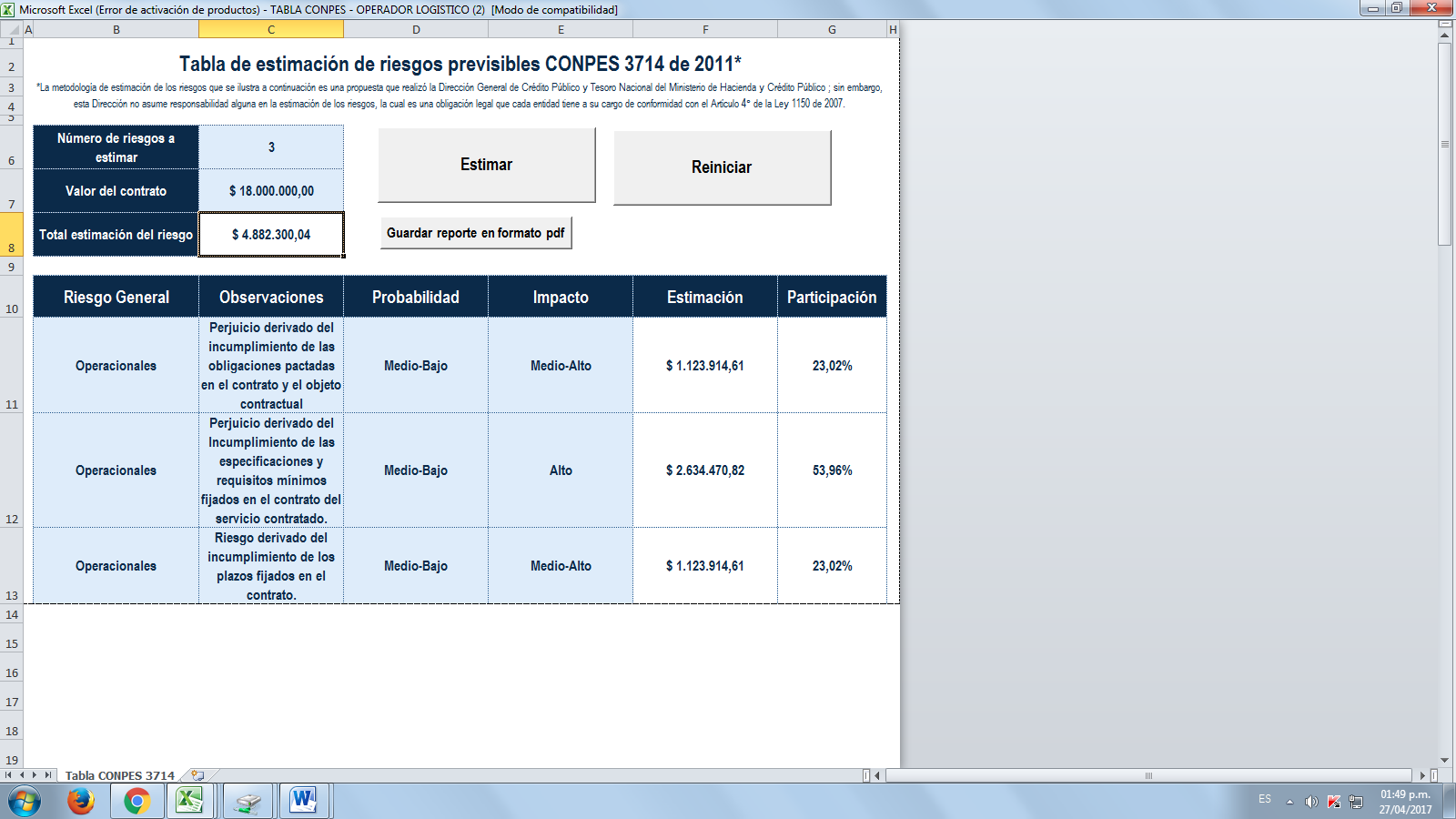 ESTIMACION , TIPIFICACION Y ASIGNACIÓN DE RIESGOS PREVISIBLES Y EXIGENCIA DE GARANTIASESTIMACION , TIPIFICACION Y ASIGNACIÓN DE RIESGOS PREVISIBLES Y EXIGENCIA DE GARANTIASESTIMACION , TIPIFICACION Y ASIGNACIÓN DE RIESGOS PREVISIBLES Y EXIGENCIA DE GARANTIASESTIMACION , TIPIFICACION Y ASIGNACIÓN DE RIESGOS PREVISIBLES Y EXIGENCIA DE GARANTIASESTIMACION , TIPIFICACION Y ASIGNACIÓN DE RIESGOS PREVISIBLES Y EXIGENCIA DE GARANTIASESTIMACION , TIPIFICACION Y ASIGNACIÓN DE RIESGOS PREVISIBLES Y EXIGENCIA DE GARANTIASESTIMACION , TIPIFICACION Y ASIGNACIÓN DE RIESGOS PREVISIBLES Y EXIGENCIA DE GARANTIASESTIMACION , TIPIFICACION Y ASIGNACIÓN DE RIESGOS PREVISIBLES Y EXIGENCIA DE GARANTIASESTIMACION , TIPIFICACION Y ASIGNACIÓN DE RIESGOS PREVISIBLES Y EXIGENCIA DE GARANTIASESTIMACION , TIPIFICACION Y ASIGNACIÓN DE RIESGOS PREVISIBLES Y EXIGENCIA DE GARANTIASESTIMACION , TIPIFICACION Y ASIGNACIÓN DE RIESGOS PREVISIBLES Y EXIGENCIA DE GARANTIASAMPAROSAMPAROSTIPO DE GARANTÍAVALOR ASEGURADO VALOR ASEGURADO VALOR ASEGURADO VIGENCIAVIGENCIAVIGENCIASINODE CUMPLIMIENTO DEL CONTRATODE CUMPLIMIENTO DEL CONTRATOPOLIZA10% del valor total del contrato10% del valor total del contrato10% del valor total del contratoTérmino de duración del contrato y 04 meses más.Término de duración del contrato y 04 meses más.Término de duración del contrato y 04 meses más.XDE PAGO DE SALARIOS, PRESTACIONES SOCIALES E INDEMNIZACIONESDE PAGO DE SALARIOS, PRESTACIONES SOCIALES E INDEMNIZACIONESPOLIZA5% 5% 5% Término de duración de la orden y 3 años  más.Término de duración de la orden y 3 años  más.Término de duración de la orden y 3 años  más.X